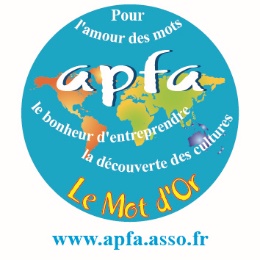 A3 FICHE DE RÉSERVATION D'HÉBERGEMENT CISP KELLERMANN PARIS Cette fiche doit être envoyée avant le 15 avril 2022
par l'organisateur ou l'organisatrice à la présidente de l'APFA, Laurence COUSIN PICHEAU
par COURRIEL à l'adresse apfa.lemotdor@gmail.com, avec la copie du passeport du lauréat PAYS, TERRITOIRE ou ACADÉMIE :ÉTABLISSEMENT où vous faites vos études :  

LAURÉAT
LAURÉATE

NOM :  

PRÉNOM : 

ÂGE (26 ans au plus) ou professionnel à préciser  : 

NUMÉRO DE TÉLÉPHONE : 

ADRESSE POSTALE : 

ADRESSE DE MESSAGERIE (COURRIEL) : 

JOUR  ET HEURE D'ARRIVÉE À PARIS :  
LUNDI  23 mai 2022
HEURE : À déterminer
JOUR DE DÉPART DE PARIS : SAMEDI 28 MAI 2022

 DATE ET MENTION "APPROUVÉ PAR LE LAURÉAT" ou "APPROUVÉ PAR LA LAURÉATE":
